Kalendár školských podujatí pre školský rok 2018 – 2019September:	 19.09.2018„ VICTORIA REGIA“ Piešťany – majstrovstvá Slovenska vo floristike – ZAHR 	Workshopy manažérskych zručností - MRCR	Organizované zájazdy Ja firmami (Dobrá prax Topoľčianky ap.) - MRCR	Workshop figurovanie, poradová príprava, základná poslušnosť a obratnosť so psom – Kynologická ukážka práce a výcviku záchranárskych psov - 1. ročník 	Prednášky v spolupráci s OOCR – MRCR	14.09.2018 Účelové cvičenia pre 1. a 2. ročník 	14.09.2018 Pomôž prírode – čistenie lesoparku Chrasť – environmentálna akcia 19.09.2018 Európsky týždeň dobrovoľníctva – Návšteva domova dôchodcov Dom sv. Lazara – kultúrny program pre seniorov 	20.09.2018  Žilinská plavecká štafeta 	21.09.2018  Biela pastelka“	26.09.2018 Európsky deň jazykov	27.09.2018 Európsky týždeň športu - Maratón aerobic 	28.09. 2018 Športovo-vedomostná súťaž Kalokagatia (krajské kolo) 	Dni nádeje	Beseda: Ľudské práva Október: 	Študentská kvapka krvi	18.10.2018 Envofilm – vyhodnotenie Český Tešín 	Bedminton školské kolo, okresné kolo	Florbal dievčatá, chlapci	Volley mix cup –medzinárodný česko-poľsko-slovenský  turnaj vo volejbale	 20.- 21.10.2018 Budatínsky rínok – ZAHR, MRCR	Workshop Komunikácia ako základný pilier vo vzťahu medzi človekom a psom  	Školská kynologická súťaž – KYNO	Medziškolská kynologická súťaž – KYNO	Workshop  Mantrailing- ukážka práce a výcviku záchranárskych psov	Workshop plochy KYN November:	8.11.2018 Deň otvorených dverí 	Beh 17. novembra 	Imatrikulácie	Deň študentstva	Beseda: Rodina a moje miesto v nej 	Beseda: Holokaust	Výchovný koncert -  „Trinásta komnata“	Venček na pamiatku zosnulých alebo Jesenný venček na dvere – školská floristická súťaž k jesennému DOD - ZAHR	Workshop  Mantrailing – Kynologická ukážka práce a výcviku záchranárskych psov – 2. ročník			Welfare psov ako meradlo zodpovedného vzťahu medzi človekom a psom	Prednášky: Tyflokynológia 			Policajná kynológiaDecember: 	Adventný venček alebo vianočný svietnik – školská floristická súťaž	„Vianočné inšpirácie“ Košice celoslovenská súťaž v aranžovaní kvetín - ZAHR	Vidiecke Vianoce – AGTUR, POLMAN	Vianočná akadémia - MRCR	Organizované zájazdy Ja firmami ( Vianočný Krakov) MRCRPredmet administratíva a korešpondencia, organizuje ŠIOV, školské kolo súťaže v spracovaní informácií na počítači, súťažná disciplína č. 1 - písanie na počítači	Maratón písania listov v spolupráci s Amnesty international (ľudské práva, práva dieťaťa)	Naj agrodievča a Naj agrochlapec 2018 – školské kolo 	Olympiáda v anglickom a nemeckom jazyku	Olympiáda v slovenskom  jazyku	Olympiáda Ľudských práv – školské kolo	„Červené stužky“	Beseda: Etrémizmus 	Vianočný turnaj vo volejbale , zmiešané družstvá (dievčatá +chlapci) – školské kolo	Vianočná Viedeň – exkurziaJanuár:	Beseda: Problematika interrupcie	Beseda: Práva dieťaťa Február:	Deň otvorených dverí 	Lyžiarsky a snowboardový kurz 	Olympiáda ľudských práv – krajské kolo 	Beseda: Cyberšikana 	Valentínska kvapka krvi		Podnikateľský zámer – MRCR, EKO	SOČ – školské kolo	„Malinovský Valentín“ Malinovo súťaž v aranžovaní kvetín 	Prednášky:Tajomstvo zodpovedného vzťahu zo psom 			Správny výber plemena ako kľúč k šťastnému životu so psomMarec:	Dejepisná olympiáda – krajské kolo	Matematické súťaže	Recitačné súťaže (Vansovej Lomnička, Hviezdoslavov Kubín)	Basketbal – dievčatá – okresné kolo	Žltý narcis 	Beseda: Poruchy príjmu potravy 	Veľkonočný florbalový turnaj chlapcov a dievčat	Skúšky na certifikát „ Realitný vodičák“ – EKO, MRCR, AGTUR	Veľtrh podnikateľských talentov– MRCR	 Vitajte v našom regióne  – MRCR	Prednášky: Základná starostlivosť o psov  KYN 			Správanie psov z pohľadu majiteľa svorky  Apríl:	Beseda: Zdravý sexuálny život 	Mladý Slovák – školské kolo	Liga za duševné zdravie 	Stolný tenis 	Workshopy manažérskych zručností - MRCR	Výstava mladý tvorca v Nitre - MRCR	Výstava Flóra v Bratislave  - ZAHR	Top turistická destinácia CR – MRCR	„Veľkonočné aranžovanie v Pruskom“ celoslovenská súťaž v aranžovaní kvetín - ZAHR	Veľkonočná dekorácia na stôl s črepníkovými kvetinami – školská floristická súťaž - ZAHR	Súťaž sadovníctvo – floristika pre 3. a 4. ročník- návrh rodinnej záhrady - ZAHR	SOČ -.krajské kolo	Naj agrodievča a Naj agrochlapec 2019 –  celoslovenské kolo	Kurz sprievodcu CR	 Mantrailing – ukážka výcviku a práce záchranárskych psov  psovodi Žilina  KYN-I.ročMáj:	Štvorylka 	Beseda: potrat, bulímia, anorexia, bigorexia	Beseda: médiá 	Výstava Jarná krása - ZAHR	SOČ – celoslovenské kolo 	Môj projekt pre región - MRCR	Mladý ekofarmár  - POLMAN, VET	Kynologické prednášky workshopy Hersenwerk – KYNO	Skúšky na národný/medzinárodný certifikát podnikateľských zručností - MRCR	Spolupráca pri organizovaní podujatia „ Bytčiansky zámocký deň“ - MRCR	Školská súťaž  Finančná gramotnosť	Workshop  vodná záchrana Jún	Beseda: Obchodovanie s ľuďmi 	Beseda: Môj zmysel života vo vzťahu 	Mladý Slovák – krajské kolo	Turnaj v kin balle 	Agrošportovec, agrošportovkyňa roka– všetci študenti školy, ktorí nie sú oslobodení od TSV Olympijský deň	Župná kalokagathia – okresné kolo	Deň životného prostredia	 Zosadzovaná floristická kompozícia (minizáhradka, vysadzovaná nádoba) – súťaž v sadovníckej tvorbe - ZAHR August 	Hričovské pastorále – 	Agrokomplex Nitra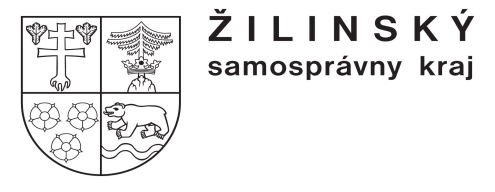 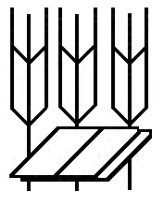 Stredná odborná škola poľnohospodárstva a služieb na vidiekuPredmestská 82010 01 Žilina 1